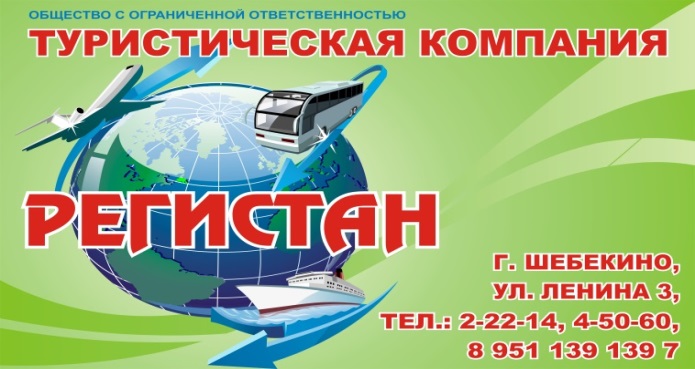 Номер в едином Федеральном Реестре туроператоров РТО  010460Гостевой дом «Светлана» в ГеленджикеГостевой дом «Светлана» находится в центре Геленджика в 5 минутах ходьбы от песчаного и галечного пляжей. В шаговой доступности от дома есть остановка, аптека, магазины. В округе 3 аквапарка - «Дельфин», «Бегемот», «Золотая Бухта». Рядом парк с аттракционами. На каждом этаже есть утюг и гладильная доска. На территории есть общая кухня, оборудованная всем необходимым. Пользоваться стиральной машинкой можно за доплату. В каждом номере двуспальная кровать, диван-кровать, шкаф, стулья, пуфики, прикроватные тумбочки, журнальный столик, туалетный столик, комод, сплит-система, телевизор, холодильник, эл. чайник, посуда, wi-fi интернет, санузел совмещенный.В стоимость входит: Проезд на комфортабельном автобусе, проживание в номерах выбранной категории, сопровождение, страховка от несчастного случая на время проездаЕсли приобретается отдельный проезд:  Взрослые  - 5000 руб., дети до 10 лет - 4700 рубТерритория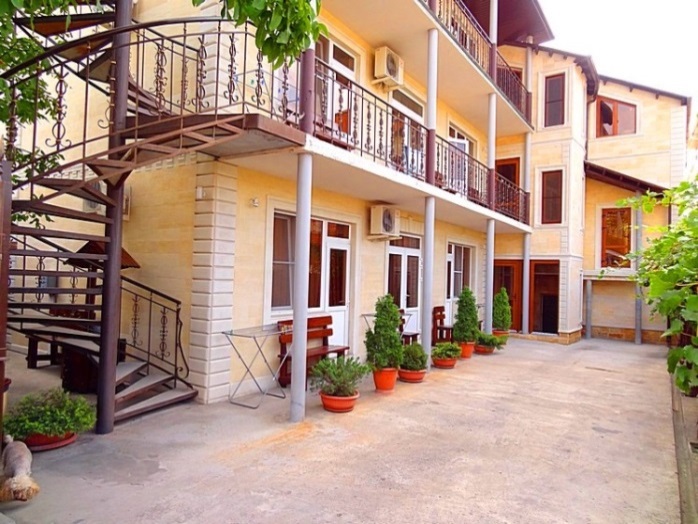 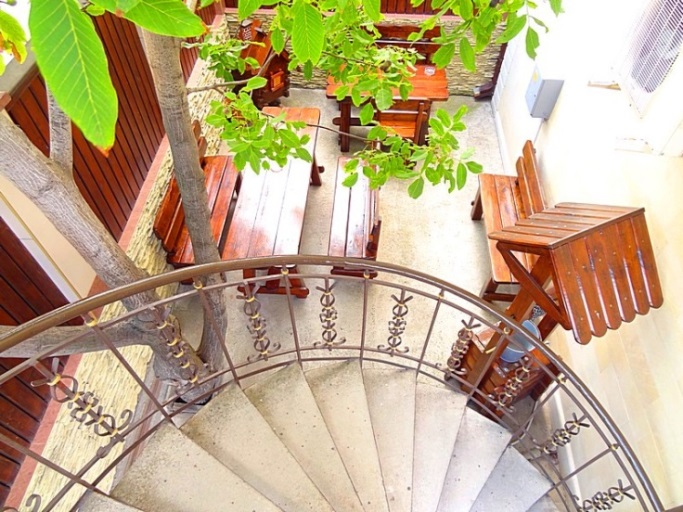 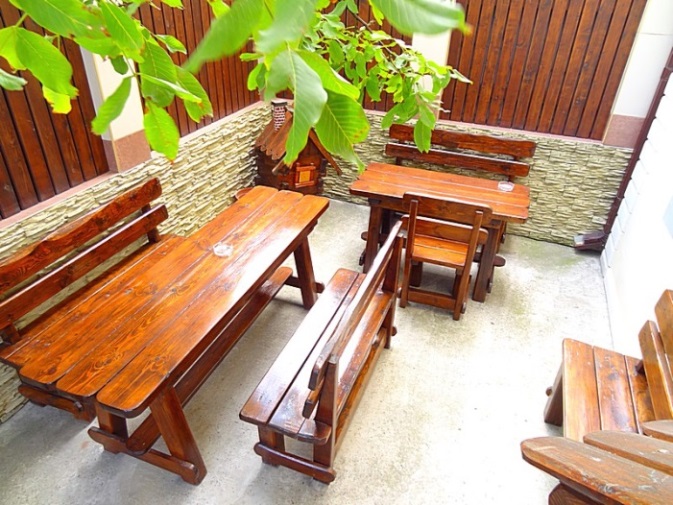 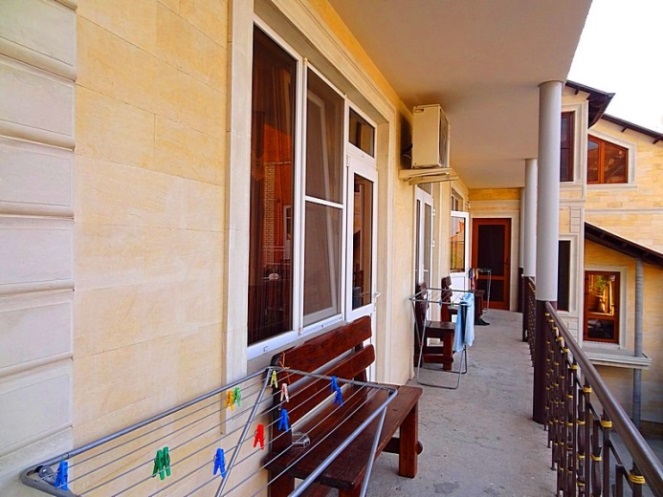 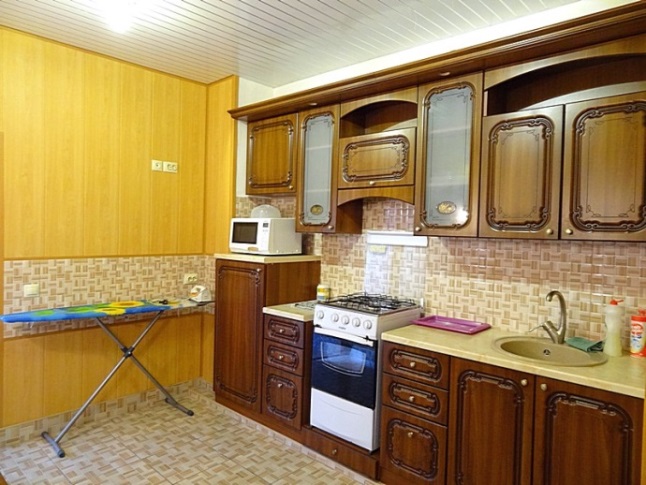 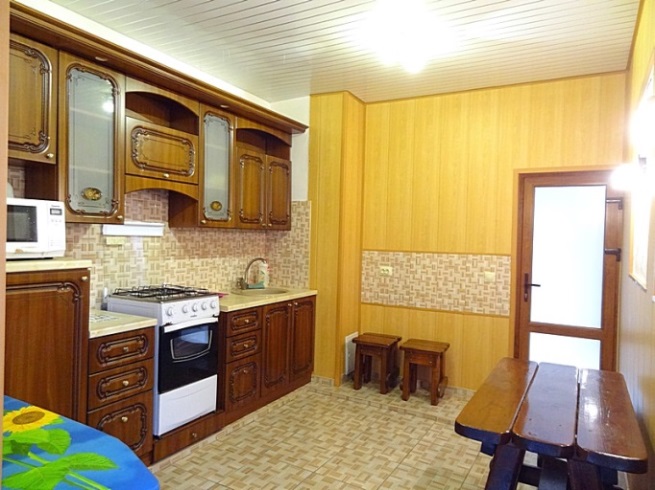 Номера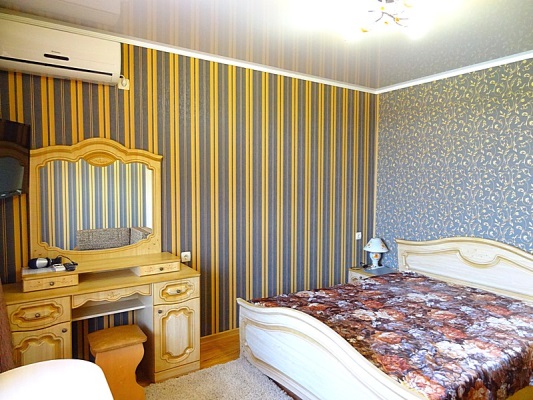 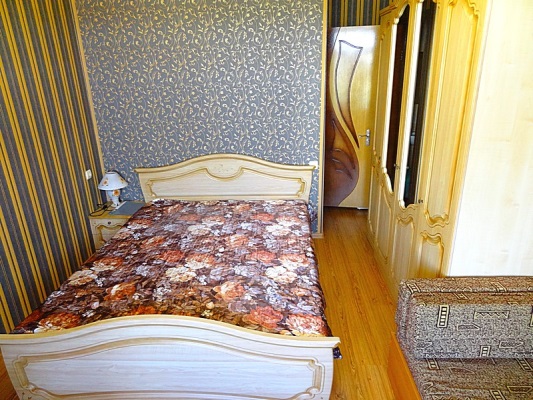 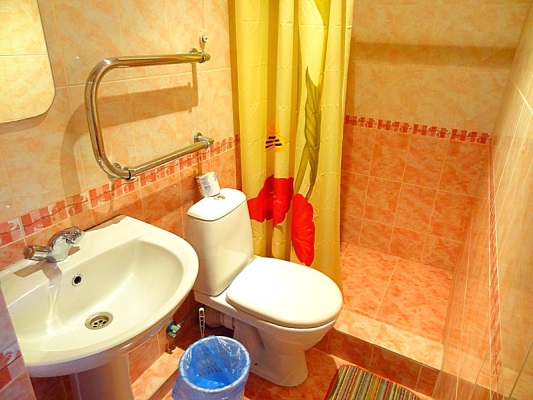 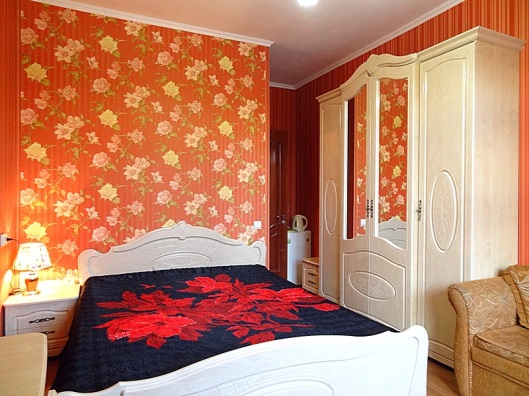 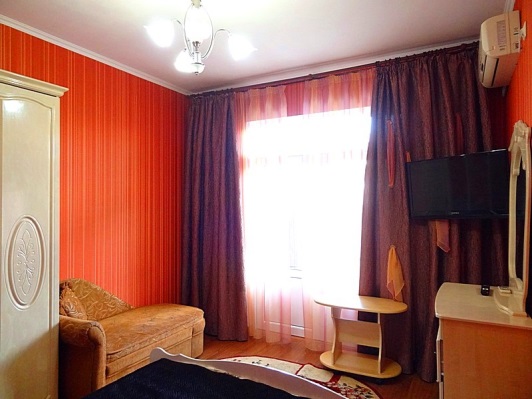 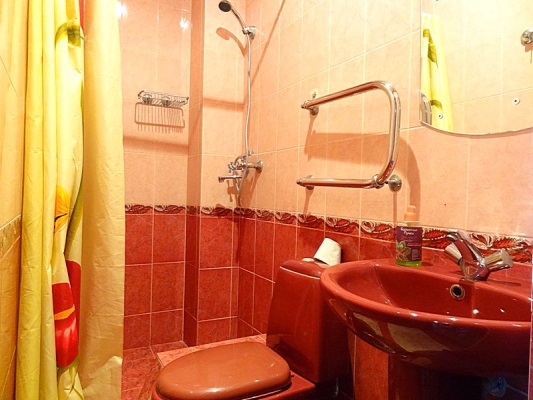 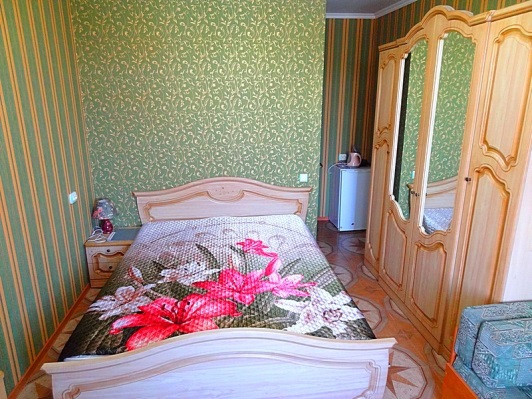 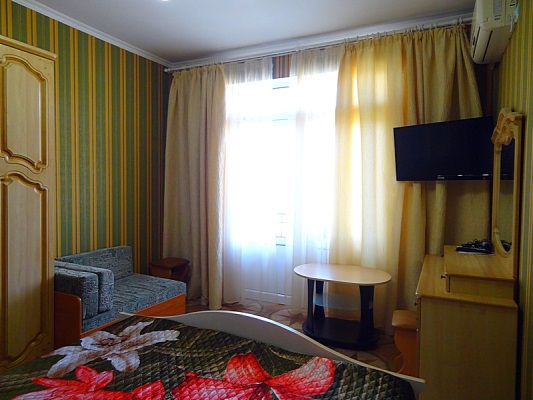 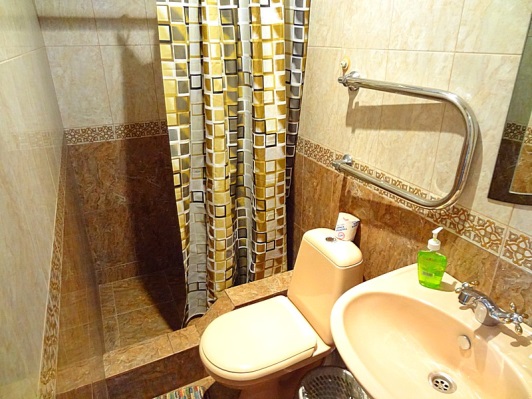 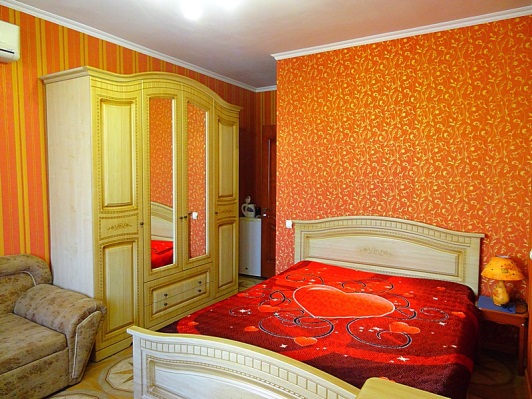 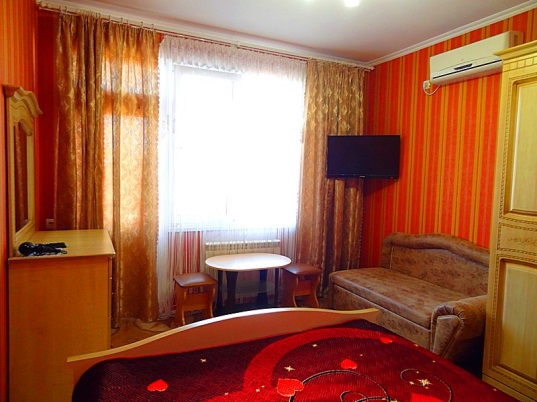 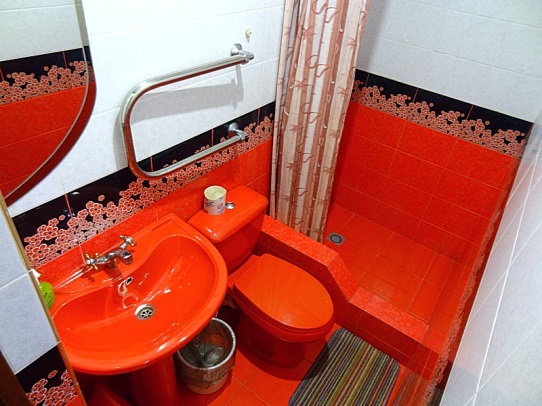 Расстояния:Условия заезда-выезда: - пляж песчаный – 5-7 минут, пляж галечный – 5-7 минут
- набережная -5- 7 минут, центр - 0 минут, центр развлечений - 7 минут
- аквапарк Дельфин - 5 минут, аквапарк Золотая Бухта - 7 минут, рынок - 2 минуты, магазин продукты - 1 минута
- остановка маршрутки - 1 минутазаселение по номерам после 10:00 в день прибытия. Освобождение номеров до 08:00 в день отъезда.    Стоимость тура на одного человека (в рублях) за заезд:График выездов2-х местный номер «стандарт» 2-х местный номер +доп «стандарт» 10.06 – 19.06.202211200980017.06 – 26.06 202211200980024.06 – 03.07.2022115001000001.07 – 10.07.2022133001120008.07 – 17.07.2022139001160015.07 – 24.07.2022 143001190022.07 – 31.07.2022143001190029.07 – 07.08.2022143001190005.08 – 14.08.2022143001190012.08 – 21.08.2022143001190019.08 – 28.08.2022139001160026.08 – 04.09.2022117001020002.09 – 11.09.202211200980009.09 – 18.09.2022112009800